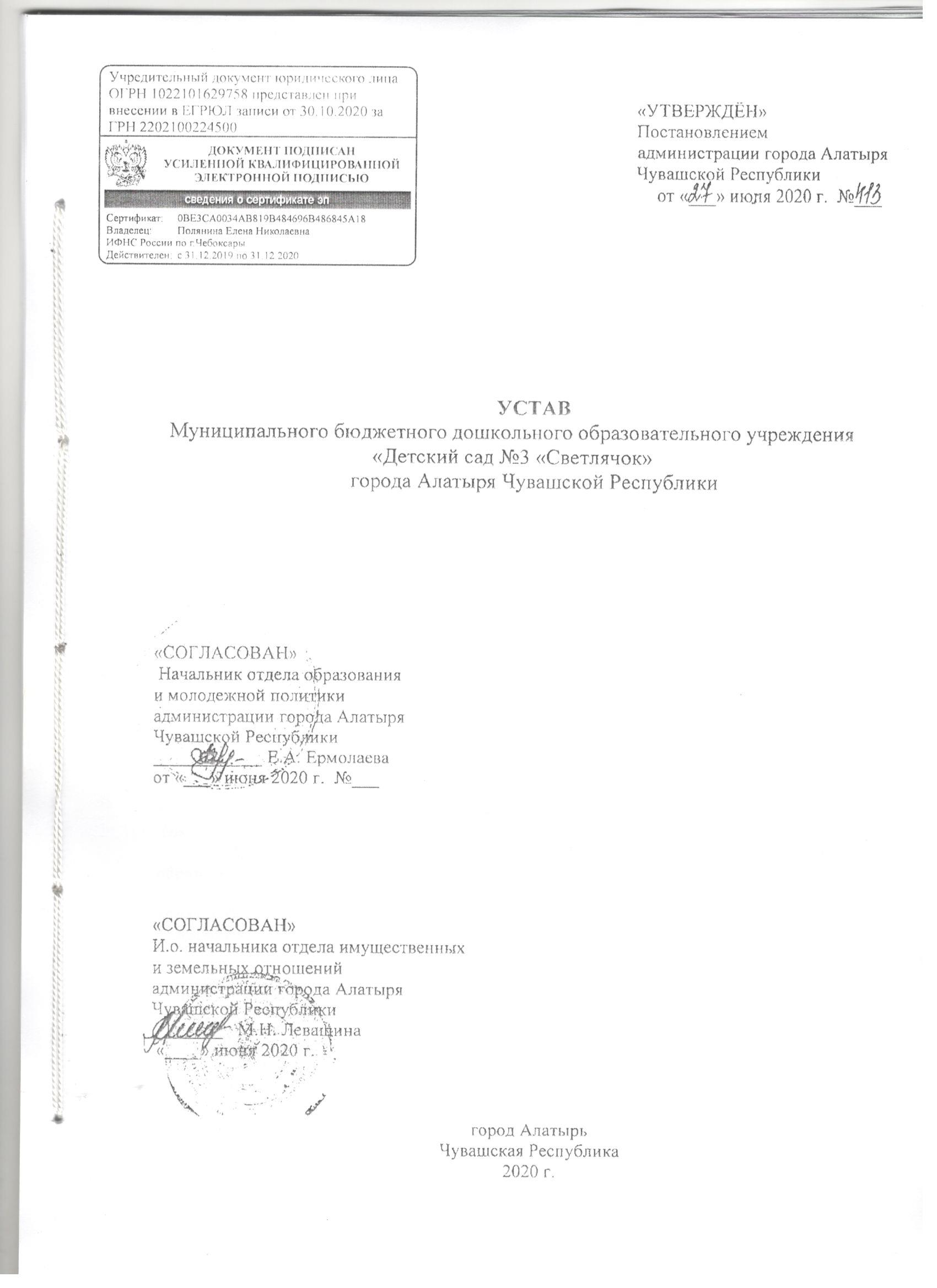 Раздел  1. Общие положения1.1. Муниципальное бюджетное дошкольное образовательное учреждение «Детский сад №3 «Светлячок»» города Алатыря Чувашской Республики создано в соответствии с Гражданским кодексом  Российской Федерации, Федеральным законом «О некоммерческих организациях» и постановлением администрации города Алатыря Чувашской Республики от 21.11.2014 года № 1187 « О переименовании муниципального бюджетного дошкольного образовательного учреждения «Детский сад № 3» города Алатыря Чувашской Республики» путем переименования Муниципального бюджетного дошкольного образовательного учреждения «Детский сад № 3» города Алатыря Чувашской Республики  на Муниципальное бюджетное дошкольное образовательное учреждение «Детский сад № 3 «Светлячок» города Алатыря Чувашской Республики.Муниципальное бюджетное дошкольное образовательное учреждение «Детский сад №3 «Светлячок» города Алатыря Чувашской Республики (далее - «Учреждение») является некоммерческой организацией, созданной для выполнения работ, оказания услуг в целях обеспечения реализации предусмотренных законодательством Российской Федерации полномочий органов местного самоуправления города Алатыря в сфере образования.Полномочиями органов местного самоуправления в сфере образования, в целях реализации которых Учреждение осуществляет свою деятельность согласно статье 16 Федерального закона «Об общих принципах организации местного самоуправления в Российской Федерации», являются организация предоставления общедоступного и бесплатного дошкольного образования по основным общеобразовательным программам на территории городского округа.Организационно-правовая форма: учреждение.Тип учреждения: бюджетное.Тип образовательной организации: дошкольная образовательная организация. 1.2. Полное наименование Учреждения:Муниципальное бюджетное дошкольное образовательное  учреждение «Детский сад №3 «Светлячок»  города Алатыря Чувашской Республики;сокращенное - МБДОУ «Детский сад №3 «Светлячок» города Алатыря Чувашской Республики.  Наименование Учреждения на чувашском языке: полное – Чăваш Республикинчи Улатăр хулин 3-мĕш «Светлячок» ача сачĕ» муниципалитетăн шкул умĕнхи вĕренÿ бюджет учрежденийĕ; сокращенное – Чăваш Республикинчи Улатăр хулин «3-мĕш «Светлячок» ача сачĕ».1.3. Учредителем и собственником имущества Учреждения является муниципальное образование -  город Алатырь Чувашской Республики. 1.3.1.  Функции и полномочия учредителя Учреждения по вопросам назначения на должность и освобождение от должности руководителя Учреждения осуществляет администрация города Алатыря Чувашской Республики. 1.3.2. Функции и полномочия учредителя по вопросам управления и распоряжения имуществом Учреждения осуществляет отдел имущественных и земельных отношений администрации города Алатыря Чувашской Республики (далее – Уполномоченный орган).           1.3.3. Функции и полномочия Учредителя по иным вопросам осуществляет отдел образования и молодежной политики администрации города Алатыря (далее - Учредитель).1.4. Учреждение является юридическим лицом с момента государственной регистрации, имеет самостоятельный баланс, лицевые счета в органах казначейства Министерства финансов Чувашской Республики или органах федерального казначейства в Чувашской Республике, имеет печать со своим наименованием (в случаях, предусмотренных законодательством, имеет печать с изображением герба Чувашской Республики), угловой штамп, бланки со своим наименованием и другие средства индивидуализации.1.5. Учреждение руководствуется в своей деятельности Конституцией Российской Федерации, федеральными законами, в том числе Законом Российской Федерации «Об образовании», указами и распоряжениями Президента Российской Федерации, постановлениями и распоряжениями Правительства Российской Федерации, ведомственными нормативными правовыми актами Российской Федерации, Конституцией Чувашской Республики, Законами Чувашской Республики, в том числе Законом Чувашской Республики «Об образовании», указами и распоряжениями Главы Чувашской Республики, постановлениями и распоряжениями Кабинета Министров Чувашской Республики, ведомственными нормативными правовыми актами Чувашской Республики, Уставом города Алатыря, муниципальными правовыми актами, и настоящим Уставом.1.6. Учреждение от своего имени приобретает и осуществляет имущественные и личные неимущественные права, исполняет обязанности, выступает истцом и ответчиком в суде, арбитражном и третейском судах в соответствии с законодательством Российской Федерации.1.7. Право на ведение образовательной деятельности возникают у Учреждения с момента выдачи ему лицензии.         1.8. Учреждение проходит лицензирование в порядке, установленном федеральным законодательством.1.11. Место нахождения Учреждения (юридический адрес): 429824, Чувашская Республика, г. Алатырь, ул. Димитрова, д. 2.1.12. Учреждение вправе с согласия администрации города Алатыря создавать филиалы и открывать представительства в соответствии с законодательством Российской Федерации.Учреждение не имеет в своем составе обособленные подразделения (филиалы, представительства) без права юридического лица, расположенные вне места нахождения Учреждения.Раздел 2. Предмет, цели деятельности и виды деятельности Учреждения.2.1. Учреждение осуществляет свою деятельность в соответствии с   предметом и целями деятельности, определенными в соответствии с законодательством Российской Федерации, законодательством Чувашской Республики, настоящим Уставом, путем выполнения работ, оказания услуг в сфере образования.2.2. Предметом деятельности Учреждения является реализация конституционного права граждан Российской Федерации на получение общедоступного и бесплатного дошкольного образования по основной образовательной программе дошкольного образования в интересах человека, семьи, общества и государства; обеспечение охраны и укрепления здоровья и создание благоприятных условий для разностороннего развития личности, в том числе возможности удовлетворения потребности обучающихся (воспитанников) в самообразовании и получении дополнительного образования; обеспечение отдыха граждан, создание условий для культурной, спортивной, и иной деятельности населения.Учреждение осуществляет в качестве основной цели деятельности  образовательную деятельность по образовательным программам дошкольного образования,  присмотр и уход за детьми.         Основными задачами Учреждения являются:- охрана жизни и укрепление физического и психического здоровья обучающихся (воспитанников);- обеспечение речевого, познавательного, социально-личностного, художественно-эстетического и физического развития обучающихся (воспитанников);- воспитание с учётом возрастных категорий обучающихся (воспитанников) гражданственности, уважения к правам и свободам человека, любви к окружающей природе, Родине, семье;- осуществление необходимой коррекции речевого развития, коррекция недостатков в физическом и психическом развитии обучающихся (воспитанников);- взаимодействие с семьями обучающихся (воспитанников) для их полноценного развития;- оказание консультативной и методической помощи родителям (законным представителям) по вопросам воспитания, обучения и коррекции развития  обучающихся (воспитанников).2.4. Для достижения поставленной цели Учреждение осуществляет следующие основные виды деятельности:реализация основной образовательной программы дошкольного образования;присмотр и уход за детьми           Содержание образования и условия организации обучения и воспитания обучающихся с ограниченными возможностями здоровья определяются адаптированной образовательной программой.2.5. Учреждение вправе осуществлять приносящую доходы деятельность лишь постольку, поскольку это служит достижению целей, ради которых оно создано, и соответствующую этим целям, при условии, что такая деятельность указана в настоящем Уставе.К дополнительным видам деятельности Учреждения также относятся платные дополнительные образовательные услуги, оказываемые с учетом потребностей семьи на основе договора, заключаемого между Учреждением и родителями (законными представителями) воспитанников) по дополнительным общеобразовательным программам следующих направленностей: естественнонаучная;физкультурно-спортивная;художественная;туристско-краеведческая;социально-гуманитарная     Виды деятельности, требующие в соответствии с законодательством Российской Федерации лицензирования, могут осуществляться Учреждением после получения соответствующей лицензии.Доходы, полученные от такой деятельности, и приобретенное за счет этих доходов имущество поступают в самостоятельное распоряжение Учреждения.Правила оказания платных образовательных услуг регламентируются действующим законодательством Российской Федерации, в том числе Федеральными законами «Об образовании в Российской Федерации», «О защите прав потребителей» и Правилами оказания платных образовательных услуг.Приказами Учреждения обеспечивается организация отношений, возникающих между потребителем и исполнителем при оказании дополнительных услуг.Платные образовательные услуги не могут быть оказаны взамен и в рамках основной образовательной деятельности, финансовое обеспечение которой осуществляется за счет бюджетных ассигнований. 2.6. Приведенный в пунктах 2.4 и 2.5 настоящего раздела перечень видов деятельности является исчерпывающим. Учреждение не вправе осуществлять виды деятельности, не предусмотренные настоящим Уставом.2.7. Деятельность Учреждения осуществляется в соответствии с муниципальным заданием, которое формируется и утверждается Учредителем в соответствии с видами деятельности, отнесенными настоящим Уставом к основной деятельности, в виде субсидий из муниципального бюджета города Алатыря Чувашской Республики.2.8. Учреждение вправе сверх установленного муниципального задания, а также в случаях, определенных федеральными законами, в пределах установленного муниципального задания выполнять работы, оказывать услуги, относящиеся к видам основной деятельности, указанным в пункте 2.4 настоящего раздела, для граждан и юридических лиц за плату и на одинаковых при оказании одних и тех же услуг условиях. Учреждение вправе осуществлять в порядке, определенном нормативным правовым актом Чувашской Республики, полномочия Учредителя по исполнению публичных обязательств перед физическим лицом, подлежащих исполнению в денежной форме.2.9 Право Учреждения осуществлять деятельность, на которую в соответствии с законодательством Российской Федерации требуется разрешительный документ (лицензия), возникает у Учреждения со дня его получения или в указанный в нем срок и прекращается по истечении срока его действия, если иное не установлено законодательством Российской Федерации.    2.10.  Режим работы Учреждения определяется Учреждением самостоятельно исходя из вида групп, потребности семьи и возможностей бюджетного финансирования Учреждения и является следующим: пятидневная рабочая неделя (понедельник-пятница); группы функционируют в режиме сокращенного дня (10-ти часовое пребывание), выходные дни: суббота, воскресенье и праздничные дни, установленные законодательством Российской Федерации. С учетом возможности финансирования за счет муниципального бюджета города Алатыря Чувашской Республики, по согласованию с Учредителем возможна организация работы группы по гибкому режиму пребывания детей. По запросам родителей (законных представителей) возможна организация работы групп также в выходные и праздничные дни.Раздел 3. Управление Учреждением3.1. Управление Учреждением осуществляется в соответствии с законодательством Российской Федерации и строится на сочетании принципов единоначалия и коллегиальности.3.2. Единоличным исполнительным органом Учреждения является заведующий (именуемый в дальнейшем — Руководитель), назначаемый на должность и освобождаемый от нее главой администрации города Алатыря. Срок полномочий Руководителя устанавливается  администрацией города Алатыря. К компетенции Руководителя Учреждения относятся вопросы осуществления текущего руководства деятельностью Учреждения, за исключением вопросов, отнесенных федеральными законами или настоящим Уставом к компетенции Учредителя или уполномоченного органа, в том числе:- организация осуществления в соответствии с требованиями нормативных правовых актов образовательной и иной деятельности учреждения; - организация обеспечения прав участников образовательных отношений;- открытие лицевых счетов  Федерального казначейства в Чувашской Республике;- распоряжение имуществом учреждения в порядке и пределах, установленных законодательством Российской Федерации, законодательством Чувашской Республики, муниципальным законодательством;- организация разработки и принятие локальных нормативных актов, индивидуальных распорядительных актов;- организация и контроль работы административно-управленческого аппарата;- установление штатного расписания; - прием на работу работников, заключение и расторжение с ними трудовых договоров, распределение должностных обязанностей, создание условий и организация дополнительного профессионального образования работников;- право приостановления выполнения решений коллегиальных органов управления, наложение вето на их решения, противоречащие законодательству, уставу и иным локальным нормативным актам;- решение иных вопросов, которые не составляют исключительную компетенцию коллегиальных органов управления учреждением, определенную настоящим Уставом.Руководитель Учреждения принимает решения самостоятельно и выступает от имени учреждения без доверенности.Руководитель Учреждения имеет следующие права:   - на ежегодный основной удлиненный оплачиваемый отпуск, продолжительность которого определяется Правительством Российской Федерации;- на досрочное назначение страховой пенсии по старости в порядке, установленном законодательством Российской Федерации;- на выплаты стимулирующего характера;- заключать, изменять и расторгать трудовые договоры с работниками в порядке и на условиях, которые установлены законодательством Российской Федерации;- вести коллективные переговоры и заключать коллективные договоры;- поощрять работников за добросовестный эффективный труд;- требовать от работников исполнения ими трудовых обязанностей и бережного отношения к имуществу Учреждения;- привлекать работников к дисциплинарной и материальной ответственности в порядке, установленном законодательством Российской Федерации.Руководитель Учреждения имеет также иные права, предусмотренные законодательством.Руководитель Учреждения обязан:- обеспечивать своевременное и качественное выполнение всех договоров и обязательств, в том числе государственного задания;- обеспечивать постоянную работу над повышением качества предоставляемых Учреждением государственных и иных услуг, выполнением работ;- обеспечивать составление отчетов о результатах деятельности Учреждения и об использовании закрепленного за ним на праве оперативного управления имущества;- обеспечивать целевое и рациональное использование бюджетных средств и соблюдение Учреждением финансовой дисциплины;- обеспечивать исполнение договорных обязательств по выполнению работ, оказаниюуслуг;- не допускать возникновения просроченной кредиторской задолженности Учреждения;- обеспечивать содержание в надлежащем состоянии и рациональное использование имущества, закрепленного за Учреждением на праве оперативного управления;- обеспечивать своевременную выплату заработной платы работникам Учреждения, а также принимать меры по повышению размера заработной платы работникам Учреждения;- согласовывать с Учредителем в случаях и в порядке, установленных нормативными правовыми актами и настоящим Уставом, создание и ликвидацию филиалов, открытие и закрытие представительств Учреждения;- обеспечивать раскрытие информации об Учреждении, его деятельности и закрепленном за ним имуществе в соответствии с требованиями федеральных законов;- обеспечивать соблюдение правил внутреннего трудового распорядка и трудовой дисциплины работниками Учреждения;- обеспечивать соблюдение требований по охране и безопасности труда, принимать необходимые меры по соблюдению в Учреждении правил техники безопасности и требований нормативных правовых актов по защите жизни и здоровья работников Учреждения;- проходить аттестацию в порядке, установленном Учредителем;- обеспечивать наличие мобилизационных мощностей и выполнение требований по гражданской обороне;- выполнять иные обязанности, установленные нормативными правовыми актами, настоящим Уставом, а также решениями Учредителя.Руководитель Учреждения при осуществлении своих прав и исполнении обязанностей должен действовать в интересах учреждения.Руководитель Учреждения осуществляет свою деятельность в соответствии с законодательством Российской Федерации, субъекта Российской Федерации, нормативными правовыми актами органов местного самоуправления, локальными нормативными актами, уставом Учреждения и заключенным с ним трудовым договором.Руководитель Учреждения подотчетен в своей деятельности Учредителю.Руководитель без доверенности действует от имени Учреждения, в том числе представляет его интересы, совершает сделки от его имени, определяет структуру Учреждения, утверждает штатное расписание Учреждения, план его финансово-хозяйственной деятельности, его годовую бухгалтерскую отчетность и регламентирующие деятельность Учреждения внутренние документы, издает приказы и дает указания, обязательные для исполнения всеми работниками Учреждения, заключает, изменяет и прекращает трудовые договоры с работниками Учреждения, выдает доверенности, принимает меры поощрения и налагает дисциплинарные взыскания, осуществляет иную деятельность от имени Учреждения в соответствии с законодательством Российской Федерации и настоящим Уставом, имеет права на гарантии и компенсации, предусмотренные законодательством Российской Федерации.Часть своих полномочий Руководитель Учреждения может делегировать своим заместителям. Заместители осуществляют непосредственное руководство направлениями деятельности Учреждения и несут ответственность за вверенное им направление в соответствии с должностными инструкциями и приказами Руководителя Учреждения.Руководителю Учреждения совмещение его должности с другой оплачиваемой руководящей должностью (кроме научного и научно-методического руководства) внутри или вне учреждения не разрешается.Руководитель Учреждения не может исполнять свои обязанности по совместительству.Руководитель несет перед Учреждением ответственность в размере убытков, причиненных Учреждению в результате совершения крупных сделок, в том числе сделок с заинтересованностью без предварительного согласия Учредителя и уполномоченного органа, независимо от того, были ли эти сделки признаны недействительными.3.3. В Учреждении формируются органы коллегиального управления, предусмотренные федеральными законами и настоящим уставом, к которым относятся: Общее собрание работников, Педагогический совет, Общее собрание родителей (законных представителей) обучающихся (воспитанников).3.4. Общее собрание работников Учреждения является постоянно действующим высшим органом коллегиального управления.В Общем собрании работников (далее - Общее собрание) участвуют все работники, работающие в Учреждении на основании трудовых договоров. Общее собрание действует бессрочно.Общее собрание созывается по мере надобности, но не реже двух раз в год. Общее собрание может собираться по инициативе руководителя Учреждения, Педагогического совета, иных органов или по инициативе не менее четверти членов Общего собрания. Общее собрание избирает председателя, который выполняет функции по организации работы и ведет заседания, секретаря, который выполняет функции по фиксации решений собрания. Заседание Общего собрания правомочно, если на нем присутствует более половины работников Учреждения.К компетенции Общего собрания относится:- определение основных направлений деятельности Учреждения, перспективы ее развития;- принятие коллективного договора, правил внутреннего трудового распорядка Учреждения;- принятие локальных актов, в том числе локальных актов, регулирующих трудовые отношения с работниками Учреждения, включая инструкции по охране труда, положения о комиссии по охране труда, положения о мерах поощрения работников и обучающихся Учреждения, положения о социальной поддержке работников Учреждения;- определение критериев и показателей эффективности деятельности работников Учреждения, входящих в положение об оплате труда и стимулировании работников;- утверждение характеристик и принятие решения о награждении, поощрении работников Учреждения;                                                                                                                                     - избрание представителей работников в органы и комиссии Учреждения;- обсуждение вопросов состояния трудовой дисциплины в Учреждении, дает рекомендации по ее укреплению;- содействие созданию оптимальных условий для организации труда и профессионального совершенствования работников;- поддерживание общественных инициатив по развитию деятельности учреждения;- рассмотрение иных вопросов деятельности учреждения, принятых Общим собранием к своему рассмотрению либо вынесенных на его рассмотрение руководителем учреждения. Решение Общего собрания принимаются открытым голосованием простым большинством голосов работников, присутствующих на заседании. Решения Общего собрания вступают в силу после издания руководителем Учреждения соответствующего локального акта.В случае возникновения необходимости выступления от имени Учреждения Общее собрание простым голосованием определяет уполномоченное лицо, которое наделяет правом выступать от имени Учреждения.3.5. Педагогический совет Учреждения является постоянно действующим органом коллегиального управления, осуществляющим общее руководство образовательным процессом.Членами Педагогического совета являются педагогические работники, работающие в Учреждении на основании трудового договора, а также администрация Учреждения. Педагогический совет действует бессрочно. Педагогический совет собирается по мере надобности, но не менее четырех раз в год. Педагогический совет может собираться по инициативе руководителя Учреждения, либо по инициативе одной трети численности педагогических работников. Председателем Педагогического совета является заведующий Учреждением, который выполняет функции по организации работы Педагогического совета.  Секретарь избирается Педагогическим советом и выполняет функции по фиксации его решений.  К компетенции Педагогического совета учреждения относится:- реализация государственной политики по вопросам образования;- совершенствование организации образовательной деятельности Учреждения; - разработка, обсуждение и принятие образовательных программ Учреждения; - принятие решений о введении платной образовательной деятельности по конкретным образовательным программам; - определение основных направлений развития Учреждения, повышения качества и эффективности образовательной деятельности, - обсуждение и выбор различных вариантов содержания образования, форм, методов учебно-воспитательного процесса и способов их реализации;- утверждение характеристик педагогических работников, представляемых к награждению;- внесение предложений об изменении и дополнении документов Учреждения, регламентирующих организацию образовательного процесса по созданию оптимальных условий для обучения и воспитания обучающихся, в том числе по укреплению здоровья и организации питания;-обсуждение и принятие локальных актов, регламентирующих организацию образовательного процесса;- другие вопросы, касающиеся образовательной деятельности Учреждения;- рассмотрение отчета о самообследование. Решения Педагогического совета правомочны, если на заседании присутствовало не менее двух третей его членов и, если за него проголосовало более половины присутствующих членов Педагогического совета. Решения Педагогического совета вступают в силу после издания руководителем Учреждения, соответствующего локального нормативного акта (распорядительного или нормативного характера). В случае возникновения необходимости выступления от имени Учреждения Педагогический совет простым голосованием определяет уполномоченное лицо, которое наделяет правом выступать от имени Учреждения.3.6. Общее собрание родителей (законных представителей) обучающихся (воспитанников) является коллегиальным органом управления. В Общем собрании родителей (законных представителей) обучающихся (воспитанников) (далее - Общее собрание родителей) участвуют все родители (законные представители) детей, обучающихся в Учреждении. Общее собрание родителей действует бессрочно.Общее собрание родителей созывается по мере надобности, но не реже двух раз в год. Общее собрание родителей может собираться по инициативе руководителя Учреждения, Педагогического совета, иных органов или по инициативе не менее четверти членов Общего собрания родителей. Общее собрание родителей избирает председателя, который выполняет функции по организации работы и ведет заседания, секретаря, который выполняет функции по фиксации решений собрания. Заседание Общего собрания родителей правомочно, если на нем присутствует более половины родителей обучающихся.К компетенции Общего собрания родителей относится:- участие в определении основных направлений деятельности Учреждения, перспектив ее развития;- принятие локальных актов, затрагивающих права обучающихся (воспитанников);- избрание представителей родителей в другие коллегиальные органы и комиссии Учреждения, - обсуждение вопросов состояния обучения и воспитания в Учреждении, дает рекомендации по их совершенствованию,- поддерживание общественных инициатив по развитию деятельности Учреждения;- рассмотрение иных вопросов деятельности Учреждения, принятых Общим собранием родителей к своему рассмотрению, либо вынесенных на его рассмотрение руководителем Учреждения. Решения Общего собрания родителей принимаются открытым голосованием простым большинством голосов родителей, присутствующих на заседании. Решения Общего собрания родителей вступают в силу после издания руководителем Учреждения соответствующего локального акта.В случае возникновения необходимости выступления от имени образовательной организации Общее собрание родителей простым голосованием определяет уполномоченное лицо, которое наделяет правом выступать от имени Учреждения.3.7. Формы участия родителей (законных представителей) несовершеннолетних обучающихся (воспитанников) (далее - родители) в управлении учреждением:- учет мнения коллегиального органа, членами которого, в том числе, являются родители;- проведение представительным органом родителей консультаций с руководителем Учреждения по вопросам принятия локальных актов;- получение от руководителя Учреждения информации по вопросам, непосредственно затрагивающим интересы обучающихся (воспитанников), родителей;- обсуждение с руководителем Учреждения вопросов о работе Учреждения, внесение предложений по ее совершенствованию;- иные формы, определенные федеральными законами, локальными нормативными актами.Правовой статус (права, обязанности и ответственность) педагогических работников, вспомогательного (инженерно-технического, административно-хозяйственного, производственного, учебно-вспомогательного, медицинского) персонала определен Трудовым кодексом Российской Федерации, Федеральным законом «Об образовании в Российской Федерации», настоящим Уставом, Правилами внутреннего трудового распорядка, должностными инструкциями и трудовыми договорами с работниками.      Раздел 4. Имущество и финансовое обеспечение учреждения4.1. Имущество Учреждения закрепляется за ним на праве оперативного управления отделом имущественных и земельных отношений администрации города Алатыря. Имущество Учреждения является собственностью муниципального образования – города Алатыря Чувашской Республики.4.2. Имущество, отнесенное к категории особо ценного движимого имущества, закрепленное за Учреждением собственником или приобретенное им за счет средств, выделенных ему собственником на приобретение такого имущества, а также недвижимое имущество определяется в соответствии с решением о закреплении указанного имущества за Учреждением.	4.3. Земельный участок, необходимый для выполнения Учреждением своих уставных задач, предоставляется ему на праве постоянного (бессрочного) пользования.4.4. Учреждение в отношении закрепленного за ним имущества осуществляет права пользования и распоряжения им в пределах, установленных законодательством Российской Федерации и иными нормативными правовыми актами.4.5. Учреждение без согласия собственника не вправе распоряжаться особо ценным движимым имуществом, закрепленным за ним собственником или приобретенным Учреждением за счет средств, выделенных ему собственником на приобретение такого имущества, а также недвижимым имуществом.4.6. Остальным имуществом, находящимся у него на праве оперативного управления, Учреждение вправе распоряжаться самостоятельно, если иное не установлено законом.4.7. Учреждение использует закрепленное за ним имущество и имущество, приобретенное на средства, выделенные ему Учредителем, исключительно для осуществления целей и видов деятельности, закрепленных в настоящем Уставе.4.8. В соответствии с Федеральным законом «О некоммерческих организациях» крупная сделка может быть совершена Учреждением только с предварительного согласия Уполномоченного органа.Согласно Федеральному закону «О некоммерческих организациях»  крупной сделкой признается сделка или несколько взаимосвязанных сделок, связанных с распоряжением денежными средствами, отчуждением иного имущества (которым в соответствии с федеральным законом Учреждение вправе распоряжаться самостоятельно), а также с передачей такого имущества в пользование или в залог при условии, что цена такой сделки либо стоимость отчуждаемого или передаваемого имущества превышает 10 процентов балансовой стоимости активов Учреждения, определяемой по данным его бухгалтерской отчетности на последнюю отчетную дату.В соответствии с Федеральным законом «О некоммерческих организациях» крупная сделка, совершенная с нарушением требований Федерального закона «О некоммерческих организациях» может быть признана недействительной по иску Учреждения или его Учредителя, если будет доказано, что другая сторона в сделке знала или должна была знать об отсутствии предварительного согласия Уполномоченного органа.4.9. Финансовое обеспечение деятельности Учреждения осуществляется в соответствии с муниципальным заданием, которое формируется и утверждается Учредителем в соответствии с видами деятельности, отнесенными настоящим Уставом к основной деятельности, в виде субсидий из муниципального бюджета города Алатыря Чувашской Республики. Учреждение осуществляет в соответствии с муниципальными заданиями и (или) обязательствами перед страховщиком по обязательному социальному страхованию (в случае если это предусмотрено законодательством Российской Федерации) деятельность, связанную с выполнением работ, оказанием услуг в сфере образования, относящихся к его основным видам деятельности и предусмотренных настоящим Уставом.Учреждение не вправе отказаться от выполнения муниципального задания.Финансовое обеспечение выполнения муниципального задания осуществляется с учетом расходов на содержание недвижимого имущества и особо ценного движимого имущества, закрепленных за Учреждением Уполномоченным органом или приобретенных Учреждением за счет средств, выделенных ему Учредителем на приобретение такого имущества, расходов на уплату налогов, в качестве объекта налогообложения по которым признается соответствующее имущество, в том числе земельные участки.4.10. Учреждение  вправе сверх установленного муниципального задания, а также в случаях, определенных федеральными законами, в пределах установленного муниципального задания выполнять работы, оказывать услуги, относящиеся к его основным видам деятельности, предусмотренным настоящим Уставом, в сфере образования для граждан и юридических лиц за плату и на одинаковых при оказании одних и тех же услуг условиях, в соответствии с Порядком определения указанной платы, установленным муниципальными правовыми актами муниципального образования города Алатыря Чувашской Республики, если иное не предусмотрено федеральным законом.4.11. В случае сдачи в аренду с согласия Уполномоченного органа недвижимого имущества или особо ценного движимого имущества, закрепленных за Учреждением или приобретенных за счет выделенных ему Учредителем на приобретение такого имущества средств, финансовое обеспечение содержания такого имущества Учредителем не осуществляется.4.12. Учреждению запрещено совершение сделок, возможными последствиями которых является отчуждение или обременение имущества, закрепленного за образовательным учреждением, или имущества, приобретенного за счет средств, выделенных этому учреждению собственником образовательного учреждения,  за исключением случаев, если совершение таких сделок допускается федеральными законами.4.13. В соответствии с Федеральным законом «О некоммерческих организациях» Учреждение вправе с согласия Уполномоченного органа передавать некоммерческим организациям в качестве их учредителя или участника денежные средства (если иное не установлено условиями их предоставления) и иное имущество, за исключением особо ценного движимого имущества, закрепленного за ним собственником или приобретенного бюджетным учреждением за счет средств, выделенных ему собственником на приобретение такого имущества, а также недвижимого имущества.4.14. Плоды, продукция и доходы от использования имущества, находящегося в оперативном управлении Учреждения, а также имущество, приобретенное Учреждением по договору или иным основаниям, поступают в оперативное управление Учреждения в порядке, установленном Гражданским кодексом Российской Федерации, другими законами и иными правовыми актами для приобретения права собственности.4.15.  Финансирование Учреждения осуществляется в соответствии с Бюджетным кодексом Российской Федерации и иными нормативными правовыми актами Российской Федерации на основе государственных, ведомственных и местных нормативов в расчете на одного обучающегося в зависимости от вида Учреждения.В соответствии с законодательством Российской Федерации привлечение Учреждением дополнительных средств не влечет за собой снижения нормативов и абсолютных размеров его финансирования из бюджета Учредителя. 4.16.  Источником формирования имущества и финансовых ресурсов   Учреждения являются:– средства Федерального, республиканского, муниципального бюджета, выделяемые для обеспечения выполнения Учреждением муниципального задания;– собственные средства Учредителя;– имущество, переданное Учреждению Уполномоченным органом;– внебюджетные средства;– средства, полученные от родителей (законных представителей), за предоставление обучающимся дополнительных платных образовательных услуг;– средства добровольных пожертвований и целевых взносов физических и юридических лиц;– доход, полученный от реализации продукции и услуг, а также от иных видов
разрешенной деятельности, осуществляемой самостоятельно;– другие источники, в соответствии с законодательством Российской Федерации.4.17.  Учреждение вправе осуществлять приносящую доходы деятельность лишь постольку, поскольку это служит достижению целей, ради которых оно создано, и соответствующую этим целям, при условии, что данная деятельность указана в настоящем Уставе. Доходы, полученные от такой деятельности, и приобретенное за счет этих доходов имущество поступают в самостоятельное распоряжение Учреждения.4.18.  В случаях, предусмотренных законодательством Российской Федерации, дополнительные образовательные услуги Учреждение вправе оказывать населению и организациям только после получения соответствующей лицензии.  4.19. Особенности организации предоставления платных образовательных услуг определяются Положением об организации платных образовательных услуг, утверждаемым приказом Руководителя Учреждения.  4.20.  Доходы, полученные от предпринимательской деятельности, а также иной, приносящей доход, деятельности и приобретенное за счет этих доходов имущество, поступают в самостоятельное распоряжение Учреждения, учитываются на балансе Учреждения.Продукция и доходы от вышеуказанной деятельности, а также имущество, приобретенное по договору или иным основаниям, в том числе подаренное или поступившее в качестве безвозмездных, благотворительных взносов или пожертвований, приобретенное за счет средств, выделенных по смете, или переданное другими муниципальными и государственными органами, предприятиями или учреждениями, поступает в оперативное управление   Учреждения и закрепляется в муниципальной собственности в установленном законодательством порядке. 4.21. Учреждение не вправе размещать денежные средства на депозитах в кредитных организациях, а также совершать сделки с ценными бумагами, если иное не предусмотрено федеральными законами.4.22. Учреждение не отвечает по обязательствам муниципального образования города Алатыря Чувашской Республики.4.23. Имущество и средства Учреждения отражаются на его балансе. Недвижимое имущество, закрепленное за Учреждением или приобретенное за счет средств, выделенных ему Учредителем на приобретение этого имущества, а также находящееся у Учреждения особо ценное движимое имущество подлежат обособленному учету в установленном порядке.         4.24. Учреждение вправе привлекать для осуществления своих функций на договорной основе юридических и физических лиц, приобретать или арендовать основные средства за счет имеющихся у него финансовых ресурсов.         4.25. Учреждение отвечает по своим обязательствам в пределах находящихся в его распоряжении денежных средств. При их недостаточности в соответствии с законодательством Российской Федерации субсидиарную ответственность по его обязательствам несет Учредитель в порядке, определяемом законодательством Российской Федерации.Раздел 5.  Компетенция учредителя5.1. В соответствии с Федеральным законом «Об общих принципах организации местного самоуправления в Российской Федерации» администрация города Алатыря, отдел имущественных и земельных отношений администрации города Алатыря, отдел образования и молодежной политики администрации города Алатыря, при осуществлении функций и полномочий учредителя, определяют цели, условия и порядок деятельности муниципальных учреждений, утверждают их уставы, назначают на должность и освобождают от должности руководителей данных учреждений, заслушивают отчеты об их деятельности в порядке, предусмотренном уставом муниципального образования.	5.2. Согласно законодательству Российской Федерации, в том числе статье 125 Гражданского кодекса Российской Федерации, компетенция Учредителя предусмотрена также другими федеральными законами и нормативными правовыми актами Российской Федерации, законами Чувашской Республики.	5.3. Учредитель осуществляет и иные полномочия, предусмотренные законодательством и муниципальными правовыми актами муниципального образования города Алатыря Чувашской Республики.    Раздел 6. Порядок изменения устава.6.1. Изменения Устава после согласования с Уполномоченным органом и Учредителем утверждаются администрацией города Алатыря.6.2. Все изменения Устава после утверждения администрацией города Алатыря направляются на последующую государственную регистрацию в порядке, установленном законодательством Российской Федерации.6.3. В соответствии с законодательством Российской Федерации изменения Устава Учреждения, в том числе в виде его новой редакции вступают в силу после регистрации их соответствующими уполномоченными органами в установленном законом порядке.6.4. В Учреждении должны быть созданы условия для ознакомления всех работников, родителей (законных представителей) обучающихся (воспитанников) с Уставом.Раздел 7. Локальные нормативные акты учреждения.7.1. Учреждение принимает локальные нормативные акты, содержащие нормы, регулирующие образовательные отношения и иную деятельность, осуществляемую Учреждением, в пределах своей компетенции в соответствии с законодательством Российской Федерации.Учреждение принимает следующие виды локальных нормативных актов: приказы, положения, правила, инструкции, протоколы. Указанный перечень видов локальных нормативных актов не является исчерпывающим и в зависимости от конкретных условий деятельности Учреждения могут приниматься иные локальные нормативные акты.Локальные акты разрабатываются и утверждаются по сферам деятельности Учреждения:	– организационно-управленческая сфера;	– трудовая сфера;	– образовательная сфера;	– другие документы, в соответствии с законодательством необходимые для осуществления Уставной деятельности.7.4. Локальные нормативные акты утверждаются приказом Руководителя Учреждения.7.5. Локальные нормативные акты принимаются руководителем по согласованию   с Педагогическим советом в пределах его компетенции, установленной разделом 3 настоящего Устава.7.6. В случае принятия локального нормативного акта, затрагивающего права обучающихся, проект этого локального нормативного акта рассматривается на Общем собрании родителей.7.7. В случае, если Общее собрание родителей согласовало проект локального нормативного акта, либо если мотивированное мнение не поступило в течение 5 рабочих дней Руководитель утверждает локальный нормативный акт.         7.8. В случае, если Общее собрание родителей не согласовало проект локального нормативного акта, либо представило предложения по его совершенствованию, Руководитель вправе полностью или частично согласиться в данным мнением и внести изменения в проект локального нормативного акта, либо не согласиться с мнением и принять локальный нормативный акт в первоначальной редакции.7.9. Нормы локальных нормативных актов, ухудшающие положение обучающихся (воспитанников) или работников Учреждения по сравнению с установленным законодательством об образовании, трудовым законодательством положением либо принятые с нарушением установленного порядка, не применяются и подлежат отмене.Раздел 8. Реорганизация, изменение типа, ликвидация учреждения8.1. Учреждение может быть реорганизовано в случаях и в порядке, предусмотренных законодательством Российской Федерации и законодательством Чувашской Республики, с учетом особенностей, предусмотренных законодательством об образовании, на основании решения администрации города Алатыря Чувашской Республики Реорганизация Учреждения может быть осуществлена в форме его слияния, присоединения, разделения или выделения.8.2. Принятие решения администрацией города Алатыря Чувашской Республики о реорганизации или ликвидации Учреждения осуществляется на основании положительного заключения комиссии, по оценке последствий такого решения. 8.3. При реорганизации Учреждения все документы (управленческие, финансово – хозяйственные, по личному составу и др.) передаются в соответствии с установленными правилами юридическому лицу – правопреемнику.8.4. Изменение организационно-правовой формы Учреждения осуществляется в порядке, установленном федеральными законами, по решению администрации города Алатыря Чувашской Республики.8.5 Учреждение может быть ликвидировано по основаниям и в порядке, предусмотренном законодательством Российской Федерации и законодательством Чувашской Республики.8.6. С момента назначения ликвидационной комиссии к ней переходят полномочия по управлению делами Учреждения. Ликвидационная комиссия от имени ликвидируемого Учреждения выступает в суде и арбитражном суде.8.7. Требования кредиторов ликвидируемого Учреждения удовлетворяются за счет имущества, на которое в соответствии с законодательством Российской Федерации и законодательством Чувашской Республики может быть обращено взыскание.8.8. При ликвидации Учреждения его имущество после удовлетворения требований кредиторов направляется на цели развития образования, документы постоянного хранения, имеющие научно-историческое значение. Документы по личному составу, передаются на государственное хранение в архивные учреждения. Передача и упорядочение документов осуществляется силами и за счет средств Учреждения в соответствии с требованиями архивных органов.8.9. Ликвидация Учреждения считается завершенной, а Учреждение - прекратившим свое существование с момента внесения соответствующей записи в Единый государственный реестр юридических лиц.При реорганизации или ликвидации Учреждения увольняемым работникам гарантируется соблюдение их прав в соответствии с законодательством Российской Федерации.Принят на общем собрании работников Муниципального бюджетного дошкольного образовательного учреждения «Детский сад №3 «Светлячок»   города Алатыря Чувашской РеспубликиПротокол от 10.06.2020 г. № 2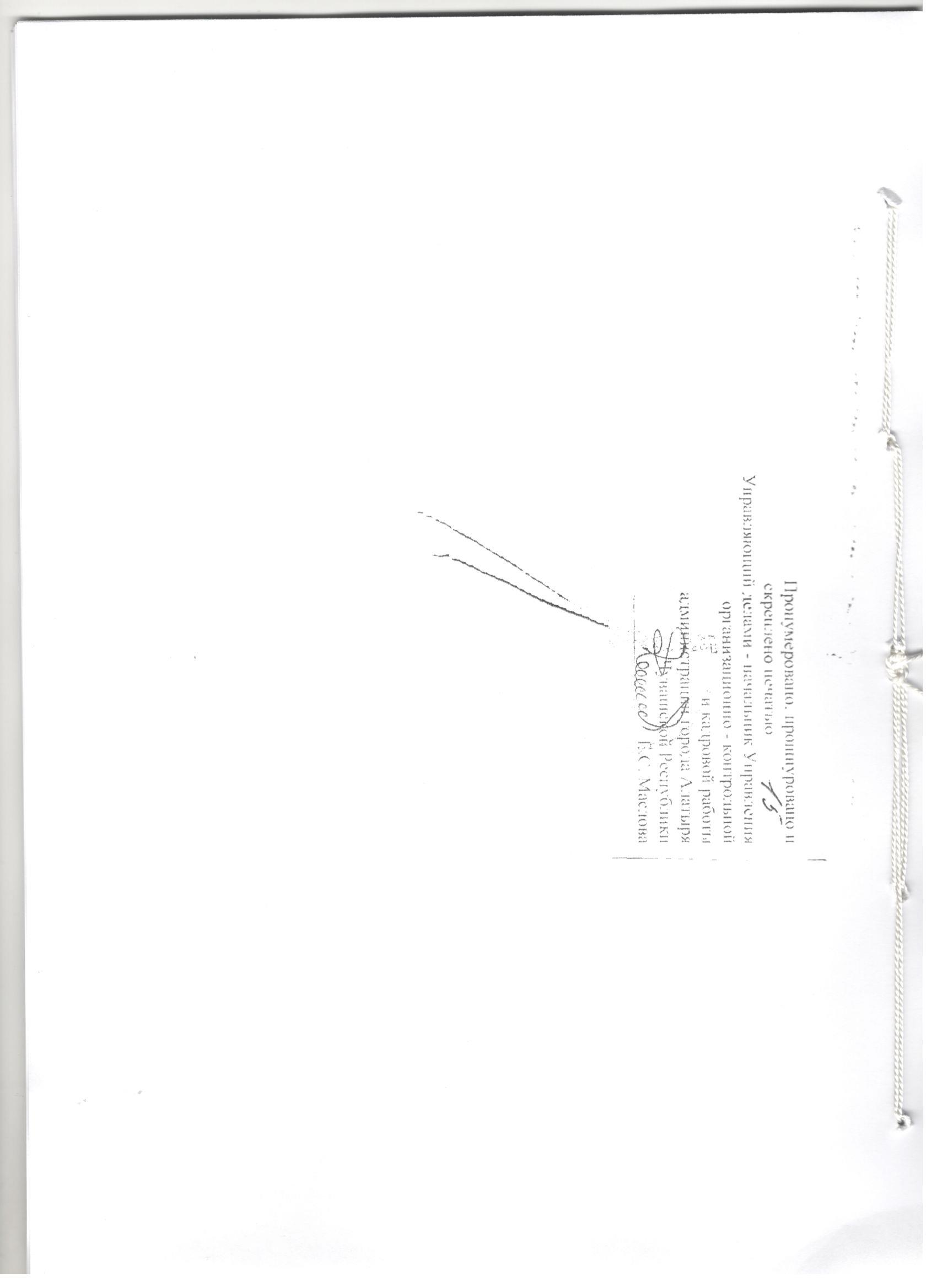 